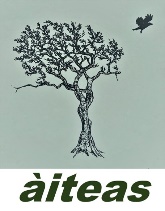 To secure a place, please pay the full course fee by BACS (bank transfer), and complete and return this booking form. Those wishing to reserve a place can pay a non-refundable fee of £75 GBP, with the remaining course fee paid 1 week prior to the course start date (or as otherwise agreed). Course Fees** for A Delicate Empiricism – belonging in nature:GBP £330 / £295 / £230 (Individuals) / £380 (paid by 3rd Sector organisations) / £435 (paid by Private/Public Sector organisations)When making an electronic transfer, please indicate the following in the payment reference; Your name (or initials)Reference: DE-onlineBACS details:**It is the responsibility of the payee to cover all bank transfer fees, and to ensure transfer of the correct amount in the event of currency exchanges. Payments are requested by bank transfer and places secured once transfer is complete. To use an alternative method of payment, please get in touch using the contact details above. Course fees are 70% refundable up to 1 week before course start date, and 50% until the start date. Fees are non-refundable from the start date of course.  International Bank TransfersCurrently I can accept payments from certain countries with low transfer fees in the following currencies: EU Euro, Aotearoa-New Zealand $, US $ and Australian $. For further information, please contact me at the above email address before making your payment. Those making international bank transfers may require the following information: